УПРАВЛЕНИЕ ОБРАЗОВАНИЯАДМИНИСТРАЦИИ РАКИТЯНСКОГО РАЙОНАПРИКАЗ«15» сентября 2022 года							№ 209-11-994О проведении всероссийских проверочных работ в общеобразовательных организациях Ракитянского района осенью 2022 годаНа основании приказа министерства образования Белгородской области от 06 сентября 2022 г. №2860 «О внесении изменений в приказы министерства образования Белгородской области от 15 февраля 2022 года №561 и 22 февраля 2022 года №621»приказываю:1. Провести ВПР в 5-х классах (по программе обучения предыдущего года) всем общеобразовательным учреждениям Ракитянского района: 23.09.2022 года – по учебному предмету «Математика»;29.09.2022 года – по учебному предмету «Окружающий мир».2. Провести ВПР в 6-х классах (по программе обучения предыдущего года) общеобразовательным учреждениям Ракитянского района, реализующим программы основного общего и среднего общего образования:21.09.2022 года – по учебному предмету «История»;28.09.2022 года – по учебному предмету «Биология».3. Провести ВПР в 7-х классах (по программе обучения предыдущего года) общеобразовательным учреждениям Ракитянского района, реализующим программы основного общего и среднего общего образования:20.09.2022 года – по учебному предмету «Русский язык»;27.09.2022 года – по 1-му предмету на основе случайного выбора из учебных предметов «География», «История», «Биология», «Обществознание»;30.09.2022 года – по 2-му предмету на основе случайного выбора из учебных предметов «География», «История», «Биология», «Обществознание».4. Провести ВПР в 8-х классах (по программе обучения предыдущего года) общеобразовательным учреждениям Ракитянского района, реализующим программы основного общего и среднего общего образования:20.09.2022 года - по учебному предмету «Математика»;23.09.2022 года, 27.09.2022 года, 29.09.2022 года, 30.09.2022 года – по учебному предмету «Иностранный язык (английский, немецкий)»07.10.2022 года – по учебному предмету «Русский язык»;11.10.2022 года - по первому предмету на основе случайного выбора из учебных предметов «История», «Обществознание», «География», «Биология», «Физика»;14.10.2022 года - по второму предмету на основе случайного выбора из учебных предметов «История», «Обществознание», «География», «Биология», «Физика».5. Провести ВПР в 9-х классах (по программе обучения предыдущего года) общеобразовательным учреждениям Ракитянского района, реализующим программы основного общего и среднего общего образования:23.09.2022 года – по учебному предмету «Русский язык»;28.09.2022 года – по учебному предмету «Математика»;12.10.2022 года – по первому предмету на основе случайного выбора из учебных предметов «География», «История», «Биология», «Обществознание», «Физика», «Химия»;18.10.2022 года – по второму предмету на основе случайного выбора из учебных предметов «География», «История», «Биология», «Обществознание», «Физика», «Химия».6. Назначить муниципальным координатором, ответственным за проведение ВПР в общеобразовательных учреждениях Ракитянского района, начальника отдела оценки качества образования МКУ «Центр развития и оценки качества образования» И.Н. Матвеенко и резервным муниципальным координатором, заместителя начальника отдела оценки качества образования МКУ «Центр развития и оценки качества образования» Т.В. Гончарову.7. Муниципальному координатору обеспечить:7.1. Организованное проведение ВПР в общеобразовательных учреждениях Ракитянского района в соответствии с региональными документами и инструктивными материалами, размещаемыми на порталах ФИОКО, ФИС ОКО.7.2. Проведение информационно-разъяснительной работы для педагогов, технических специалистов, общественных наблюдателей, обучающихся, родителей (законных представителей) по вопросам проведения ВПР.7.3. Контроль за своевременным внесением данных в формы сбора результатов выполнения ВПР.7.4. Организовать работу по привлечению граждан в качестве общественных наблюдателей на территории района при проведении ВПР.7.5. Контроль за соблюдением норм конфиденциальности и информационной безопасности на всех этапах проведения ВПР.8. Утвердить состав уполномоченных представителей управления образования для обеспечения наблюдения во время проведения ВПР (приложение 1).9. Утвердить состав и график работы муниципальной комиссии по предметам для перепроверки работ обучающихся из образовательных учреждений, демонстрирующих низкие образовательные результаты и выборочной перепроверки (приложение 2).10. Руководителям общеобразовательных учреждений:10.1.Назначить школьного координатора, ответственного за проведение ВПР в общеобразовательной организации.10.2. Провести ВПР в соответствии с графиком и порядком проведения ВПР. Время проведения 2,3,4 урок по расписанию ОО. 10.3. Обеспечить видеонаблюдение в режиме оффлайн в аудиториях проведения ВПР и в местах проверки работ участников ВПР;10.4.Обеспечить проверку работ и внесение достоверных данных в формы сбора результатов ВПР на портале ФИС ОКО в течение не более 5 рабочих дней.10.5. Обеспечить работу по индивидуальному информированию участников ВПР и их родителей (законных представителей) о результатах выполнения ВПР в течение не более 10 рабочих дней после размещения результатов на портале ФИС ОКО.10.6. Обеспечить хранение электронных и бумажных материалов с заданиями ВПР, протоколов с кодами, видеоматериалов в специально отведённых местах до 1 сентября 2023 года.10.7. Принять меры по готовности учреждения к проведению ВПР в компьютерной форме и предотвращению технологических и технических сбоев при проведении ВПР.10.8. Обеспечить доставку уполномоченного представителя управления образования в общеобразовательное учреждение и обратно в день проведения ВПР.10.9. Обеспечить явку членов муниципальной комиссии на перепроверку работ в соответствии с графиком.10.10. Организовать отбор экспертов по проверке работ участников ВПР, исключив конфликт интересов (учитель, ведущий данный предмет и работающий в данном классе, не должен участвовать в проверке работ).10.11. Обеспечить соблюдение норм конфиденциальности, информационной безопасности на всех этапах проведения ВПР.11. Специалистам управления образования, курирующим предметы, обеспечить использование результатов ВПР для анализа текущего состояния муниципальной системы образования.12. Контроль за исполнением приказа возложить на директора МКУ «Центр развития и оценки качества образования» В.Н. Ткачёва.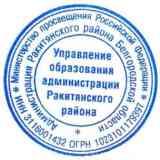 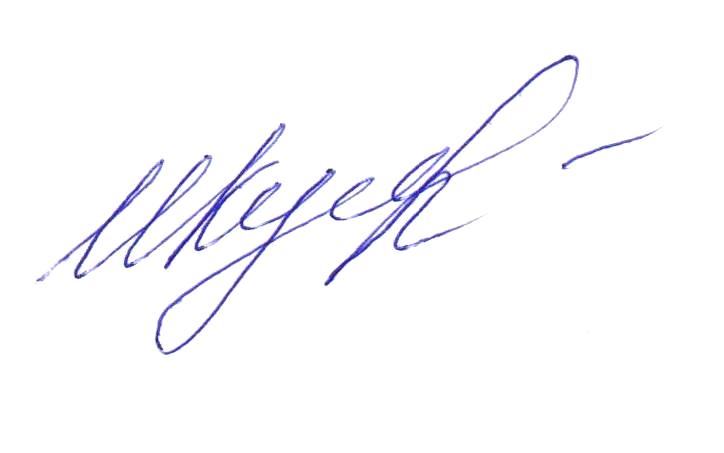 Матвеенко Инна Николаевна, 8(47245)57498Приложение 1к приказу управления образованияот «     » сентября 2022 г. № 209-11-      Состав уполномоченных представителейуправления образования, обеспечивающих объективность проведения ВПРПриложение 2к приказу управления образованияот «       » сентября 2022 г. № 209-11-      Состав муниципальной комиссии для перепроверки работ обучающихся5 классов по математике и окружающему мируДаты:28.09.2022 г. математика;06.10.2022 г. окружающий мир;Время: 14.00Состав муниципальной комиссии для перепроверки работ обучающихся6, 7, 8, 9 классов по биологииДаты: 06.10.2022 г. 6, 7;19.10.2022 г. 8, 9 класс.Время: 14.00Состав муниципальной комиссии для перепроверки работ обучающихся7, 8, 9 классов по русскому языкуДаты: 29.09.2022 г. 9 класс;12.10.2022 г. 8 класс;28.09.2022 г. 7 класс.Время: 14.00Состав муниципальной комиссии для перепроверки работ обучающихся 8, 9 классов по математикеДаты: 28.09.2022 г. 8 класс;07.10.2022 г. 9 класс.Время: 14.00Состав муниципальной комиссии для перепроверки работ обучающихся6, 7, 8, 9 классов по историиДаты: 06.10.2022 г.7 класс;28.09.2022 г.6 класс19.10.2022 г. 8 класс;20.10.2022 г. 9 класс;Время: 14.00Состав муниципальной комиссии для перепроверки работ обучающихся7, 8, 9 классов по обществознаниюДаты: 06.10.2022 г.7 класс;19.10.2022 г. 8 класс;20.10.2022 г. 9 класс.Время: 14.00Состав муниципальной комиссии для перепроверки работ обучающихся 7, 8, 9 классов по географииДаты: 06.10.2022 г. 7 класс;19.10.2022 г. 8 класс;20.10.2022 г. 9 класс.Время: 14.00Состав муниципальной комиссии для перепроверки работ обучающихся 9 классов по химииДаты: 20.10.2022 г. 9 класс.Время: 14.00Состав муниципальной комиссии для перепроверки работ обучающихся 8, 9 классов по физикеДаты: 19.10.2022 г. 8 класс;20.10.2022 г. 9 класс.Время: 14.00Начальникуправления образования администрации Ракитянского районаИ.Н. КутомановаС приказом ознакомлены:И.Н. КутомановаА.Н. КрасниковаТ.Р. СкрипченкоТ.А. ТерещенкоЖ.В. НазаренкоГ.В. КарунаИ.Н. МатвеенкоВ.Н. КудрявцеваЕ.А. БескоровайныйЛ.Н. ОстапенкоЕ.Н. Власенко И.Ю. ДмитриеваТ.В. ГончароваЮ.А. РязановЕ.В. ИващенкоВ.В. ПереверзеваО.С. КошелеваЕ.С. ПсареваА.А. ЛуценкоИ.В. ПрисадаМ.В. КоленченкоС.А. ПустовароваС.И. ПискловаО.П. НовиковаА.М. ФедутенкоЕ.И. МатвеенкоЮ.М. АктюбинаН.А. СпиридоноваА.И. ПолянскаяМ.Н. ШатнаяЛ.В. КудиноваЛ.А. ГончароваР.М. ГончароваС.М. Глущенко№ п/пФИОДолжностьЖ.В. Назаренконачальник отделаТ.Р. Скрипченконачальник отделаЕ.А. Бескоровайныйглавный специалистИ.Н. Матвеенконачальник отделаТ.В. Гончаровазаместитель начальника отделаЕ.Н. Власенко старший специалистЮ.М. Актюбинастарший специалистЕ.В. Иващенкозаместитель начальника отделаО.С. Кошелевастарший специалистА.И. Полянскаястарший специалистВ.Ю. Подгурскаястарший специалистА.А. Луценкостарший специалист-юристМ.В. Коленченкостарший специалистС.И. Пискловазаместитель начальника отделаА.С. Кучеренкостарший специалистА.М. Федутенкостарший специалистЛ.А. Гончаровадиректор МАУ ДО «Ракитянский Дом детского творчества»С.М. Глущенкодиректор МБУ ДО «Ракитянскаястанция юных натуралистов»№ п/пНаименование ОУФИОМОУ «Бориспольская начальная общеобразовательная школа»Гуреева С.В.МОУ «Венгеровская средняя общеобразовательная школа»Данилова Л.М.МОУ «Вышнепенская основная общеобразовательная школа»Бабынина Л.М.МОУ «Меловская основная общеобразовательная школа»Кудрявцева Н.В.МОУ «Ракитянская средняя общеобразовательная школа №1»Латышева Т.А.МОУ «Ракитянская средняя общеобразовательная школа №2 им. А.И. Цыбулёва»Цигикал А.А.ОГБОУ «Пролетарская средняя общеобразовательная школа №1»Гулая Л.В.МОУ «Пролетарская средняя общеобразовательная школа №2»Неижмакова А.И.№ п/пНаименование ОУФИОМОУ «Венгеровская средняя общеобразовательная школа»Бортникова М.А.МОУ «Бобравская средняя общеобразовательная школа»Медведева Н.А.МОУ «Вышнепенская основная общеобразовательная школа»Коптева С.В.МОУ «Дмитриевская средняя общеобразовательная школа»Кузнецов А.Н.ОГБОУ «Пролетарская средняя общеобразовательная школа №1»Геращенко Л.Л.№ п/пНаименование ОУФИОМОУ «Венгеровская средняя общеобразовательная школа»Конецкая Е.В.МОУ «Вышнепенская основная общеобразовательная школа»Бондарева Н.И.МОУ «Дмитриевская средняя общеобразовательная школа»Кисленко Е.В.МОУ «Илёк-Кошарская средняя общеобразовательная школа»Козырева О.И.МОУ «Нижнепенская средняя общеобразовательная школа»Боярова В.В.МОУ «Пролетарская средняя общеобразовательная школа №1»Иванова Е.А.МОУ «Ракитянская средняя общеобразовательная школа №1»Федюшина В.В.МОУ «Ракитянская средняя общеобразовательная школа №1»Медведева Ю.С.МОУ «Ракитянская средняя общеобразовательная школа №2 им. А.И. Цыбулёва»Штыленко А.С.МОУ «Ракитянская средняя общеобразовательная школа №2 им. А.И. Цыбулёва»Данилова Е.В.№ п/пНаименование ОУФИОМОУ «Васильевская основная общеобразовательная школа»Волкова М.Е.МОУ «Нижнепенская средняя общеобразовательная школа»Грунева З.В.МОУ «Пролетарская средняя общеобразовательная школа №1»Щетинина Т.Н.МОУ «Пролетарская средняя общеобразовательная школа №2»Бондаренко А.М.МОУ «Ракитянская средняя общеобразовательная школа №1»Ерёменко Ю.А.МОУ «Ракитянская средняя общеобразовательная школа №2 им. А.И. Цыбулёва»Телешенко О.Н.МОУ «Солдатская средняя общеобразовательная школа»Клепикова В.В.№ п/пНаименование ОУФИОМОУ «Васильевская основная общеобразовательная школа»Филимонова Е.И.МОУ «Вышнепенская основная общеобразовательная школа»Коптева О.Е.МОУ «Венгеровская средняя общеобразовательная школа»Дениско Л.Л.МОУ «Пролетарская средняя общеобразовательная школа №1»Ковалева С.И.МОУ «Ракитянская средняя общеобразовательная школа №1»Федутенко И.Е.МОУ «Ракитянская средняя общеобразовательная школа №1»Микулина К.Г.МОУ «Ракитянская средняя общеобразовательная школа №2 им. А.И. Цыбулёва»Говенко Е.А.МОУ «Ракитянская средняя общеобразовательная школа №3 им. Н.Н. Федутенко»Коцеруба С.Ю.МОУ «Нижнепенская средняя общеобразовательная школа»Жильцов А.А.№ п/пНаименование ОУФИОМОУ «Венгеровская средняя общеобразовательная школа»Дениско Л.Л.МОУ «Пролетарская средняя общеобразовательная школа №1»Кучерова С.Н.МОУ «Пролетарская средняя общеобразовательная школа №2»Козлов И.И.МОУ «Ракитянская средняя общеобразовательная школа №1»Федутенко И.Е.МОУ «Ракитянская средняя общеобразовательная школа №1»Микулина К.Г.МОУ «Ракитянская средняя общеобразовательная школа №2 им. А.И. Цыбулёва»Дьячкова А.Н.№ п/пНаименование ОУФИОМОУ «Бобравская средняя общеобразовательная школа»Дроботова Н.С.МОУ «Венгеровская средняя общеобразовательная школа»Сумченко С.И.МОУ «Пролетарская средняя общеобразовательная школа №1»Геращенко Л.Л.МОУ «Ракитянская средняя общеобразовательная школа №1»Кириченко Т.И.МОУ «Ракитянская средняя общеобразовательная школа №2 им. А.И. Цыбулёва»Пендик Ю.Н.МОУ «Солдатская средняя общеобразовательная школа»Беляева С.Н.№ п/пНаименование ОУФИОМОУ «Бобравская средняя общеобразовательная школа»Медведева Н.А.МОУ «Ракитянская средняя общеобразовательная школа №1»Пенская Е.А.МОУ «Венгеровская средняя общеобразовательная школа»Бортникова М.А.№ п/пНаименование ОУФИОМОУ «Бобравская средняя общеобразовательная школа»Осьмакова Ю.В.МОУ «Васильевская основная общеобразовательная школа»Гончаров В.И.МОУ «Венгеровская средняя общеобразовательная школа»Горбунов И.В.МОУ «Ракитянская средняя общеобразовательная школа №2 им. А.И. Цыбулёва»Белоусова М.А.МОУ «Солдатская средняя общеобразовательная школа»Клепикова В.В.